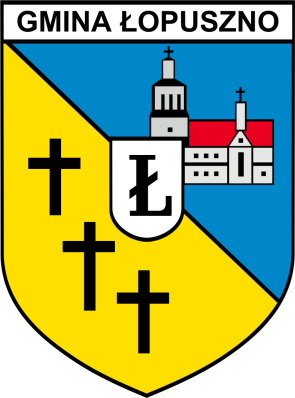 Analiza stanu gospodarki odpadami komunalnymi na terenie Gminy Łopuszno za 2017 r.Łopuszno, kwiecień 2018Wstęp.Zgodnie z art. 3 ust. 2 pkt 10 ustawy z dnia 13 września 1996r. o utrzymaniu czystości i porządku w gminach, jednym z zadań Gminy jest dokonanie corocznej analizy stanu gospodarki odpadami komunalnymi, w celu weryfikacji możliwości technicznych i organizacyjnych Gminy w zakresie gospodarowania odpadami komunalnymi.Zagadnienia ogólne.W okresie od 01.01.2017 r. do 31.12.2017 r. odpady komunalne z terenu Gminy Łopuszno odbierało Przedsiębiorstwo Usług Komunalnych „TAMAX” Szczepan Cieślak, ul. Dworcowa 46, 28-340 Sędziszów została wybrana w trybie przetargu nieograniczonego. Umowa została zawarta na okres (01.02.2017 do 31.12.2018)Na terenie Gminy Łopuszno zorganizowano punkt selektywnej zbiórki odpadów komunalnych przy Zakładzie Gospodarki Komunalnej w Antonielowie. Do punktu mieszkańcy mogli dostarczać odpady: meble i inne odpady wielkogabarytowe; zużyty sprzęt elektryczny i elektroniczny, zużyte baterie i akumulatory, przeterminowane leki i chemikalia, aerozole,  zużyte opony; popioły (sezonowo od listopada do kwietnia)Pojemniki na zużyte baterie znajdują się również w obiektach użyteczności publicznej tj. placówki oświatowe Zakład Gospodarki Komunalnej w Antonielowie. W 2017 r. została zorganizowana mobilne zbiórki odpadów tj.: Odpady wielogabarytowe i opony, zużyty sprzęt elektryczny i elektroniczny.Na terenie Gminy Łopuszno ustawione są kontenery na tekstylia, obuwie w miejscowościach:Łopuszno , ul. Konecka, ul. Włoszczowska (obok cmentarza), ul. Strażacka (przy szkole), GnieździskaJasieńOcena możliwości technicznych i organizacyjnych Gminy w zakresie gospodarowania odpadami komunalnymi.Możliwość przetwarzania zmieszanych odpadów komunalnych, odpadów zielonych oraz pozostałości z sortowania odpadów komunalnych przeznaczonych do składowania.Na terenie Gminy Łopuszno nie ma możliwości przetwarzania odpadów komunalnych. Wszystkie odpady nieselektywnie zebrane przekazywane były do Instalacji do mechaniczno-biologicznego przetwarzania zmieszanych odpadów komunalnych Promnik, 26-067 Strawczyn, (Region 4) odpady selektywnie zebrane, tj: opakowania z papieru i tektury, opakowania z tworzyw sztucznych, opakowania z metali, zmieszane odpady opakowaniowe, opakowania ze szkła, odpady z betonu, gruz ceglany, odpady wielogabarytowe zostały zagospodarowane w następujących instalacjach i procesach (dane na podstawie sprawozdań przekazanych przez podmioty posiadające wpis do rejestru działalności regulowanej)*D 5 Składowanie na składowiskach w sposób celowo zaprojektowany (np. umieszczanie w uszczelnionych oddzielnych komorach,  przykrytych i izolowanych od siebie wzajemnie i od środowisk*R 12 Wymiana odpadów w celu poddania ich któremukolwiek z procesów wymienionych w pozycji R1-R11*R 1 Wykorzystanie głównie jako paliwa lub innego środka wytwarzania energii*R 5 Recykling lub odzysk innych materiałów nieorganicznychW 2017 r przeprowadzono mobilną zbiórkę odpadów w zakresie odbioru:Odpadów wielogabarytowych w ilości 22,10 MgZużyte opony w ilości – 1,500 MgZużyte urządzenia elektryczne i elektroniczne – 0,665 MgW Gminnym Punkcie Selektywnej Zbiórki Odpadów za 2017 r, który prowadzi Samorządowy Zakład Gospodarki Komunalnej w Łopusznie z siedzibą w Antonielowie 26A zebrano następujące ilości odpadów:Popiół – 8 200 KgZużyte opony 10 Mg Zużyty sprzęt elektryczny i elektroniczny 1,035 MgPopiół jest dostarczany odpłatne na wysypisko odpadów komunalnych w Promniku. Zgodnie z kwitami wagowymi za 2017 rok łącznie przekazano: 8,2 Mg. Zużyte opony są odbieranie nieodpłatnie przez Firmę Usługowo – Transportową „ARPI” w Podgrodziu, gdzie przekazano Mg. Zużyte urządzenia elektryczne i elektroniczne odbierane są nieodpłatnie przez firmę MB Recycling Sp. z o.o. w Kielcach, przekazano łącznie 1,035 Mg.Potrzeby inwestycyjne związane z gospodarowaniem odpadami komunalnymi.W 2017 r. nie realizowano żadnych inwestycyjnych związanych z gospodarowaniem odpadami komunalnymi. Zgodnie z planem  Inwestycyjnym dla województwa świętokrzyskiego 2016-2022 (projekt), w Gminnym Punkcie Selektywnej Zbiórki Odpadów Komunalnych planuje się prace w zakresie: Poprawa infrastruktury technicznej, min. utwardzenie terenu, budowa wiaty.Liczba mieszkańców.Liczba mieszkańców zameldowanych na dzień 31.12.2017 r. -9038 osób, niniejsza liczbę osób wykazano do sprawozdania.Punktów adresowych z których odbierane są odpady – 2422, z czego 1609 z selektywną zbiórka odpadów, a 550 z nieselektywną zbiórką odpadówLiczba właścicieli nieruchomości, którzy nie zawarli umowy, o której mowa w art. 6 ust. 1.W toku weryfikacji udokumentowania w formie umowy korzystanie w usług odbioru i zagospodarowania odpadów stwierdzono, że:Z firmą PPHU „TAMAX” Tadeusz Cieślak zostały zawarte 47 umowyZ Samorządowym Zakładem Gospodarki Komunalnej w Łopusznie z siedzibą w Antonielowie 26 A zawarto 51 umów.Z firmą „JAREK” Jarosław Redlica, Jaworznia- Gniewice 7a, 26-065 PiekoszówZawarto 1 umowęIlość odpadów komunalnych wytworzonych na terenie Gminy.Ilość zmieszanych odpadów komunalnych, odpadów zielonych oraz pozostałości z sortowania odpadów komunalnych przeznaczonych do składowania odbieranych z tereny Gminy.Z terenu Gminy Łopuszno w 2017 roku odebrano następujące frakcje odpadów
u źródła Z selektywnej zbiórki odpadów u źródła (odbioru z mobilnej zbiórki odpadów) ilości odpadów wysortowanych i poddanych recyklingowi w  ilości : poziom recyklingu osiągnięty przez Gminę Łopuszno w 2017 roku wyniósł:papier, metale, tworzywa sztuczne i szkło – 26,44 %  ( wymagany 20 %)odpady budowlane i rozbiórkowe - 100% Osiągnięty poziom ograniczenia masy odpadów komunalnych ulegających biodegradacji przekazanych do składowania -0,00 % (nie przekazano żadnych odpadów ulegających biodegradacji do składowania)IV. Opłaty z tytułu gospodarowania odpadami komunalnymi w okresie od 01.01.2017 r. do 31.12.2017 r.Wpływy z tytułu opłat za gospodarowanie odpadami komunalnymi:	376 862,72 zł.					Zaległości na dzień 31.12.2017 r	124 937,85 zł.					Nadpłaty na dzień 31.12.2017 r.	2 926,00 zł.Z czego:1.. Odbiór i zagospodarowanie odpadów komunalnych: 334 395,00zł2. Punkt Selektywnej Zbiórki Odpadów Komunalnych: 12 000 zł3. Koszty administracyjne:30 491,72 zł	w tym:wynagrodzenia pracowników (etat pracownik) – 29 619,00 złkoszty eksploatacyjne ( materiały biurowe, tonery, energia, gaz, woda, śmieci, lex, bip, akcesoria komputerowe, obsługa prawna, telefony, inne) - 872,72 złVI. Sposób przekazywania odpadów firmie odbierającej odpadyOdpady niesegregowane – system pojemnikowyOdpady segregowane – system workowy (niebieski, żółty zielony, brązowy) dostarczany na wymianę, w razie braków możliwość dobrania worków w UG w Łopusznie pok. Nr 1.Sporządził: Iwona JanikNazwa i adres instalacji6), do której zostały przekazane odpady komunalneKod odebranych odpadów komunalnychRodzaj odebranych odpadów komunalnychMasa odebranych odpadów komunalnych [Mg]Sposób zagospodarowania odebranych odpadów komunalnychInstalacja do mechaniczno – biologicznego przetwarzania zmieszanych odpadów komunalnych RIPOK,20 03 01Niesegregowane (zmieszane)odpady komunalne409,820R 12Instalacja do mechaniczno – biologicznego przetwarzania zmieszanych odpadów komunalnych RIPOK,20 03 07Odpady wielogabarytowe22,100R 12Instalacja do mechaniczno – biologicznego przetwarzania zmieszanych odpadów komunalnych RIPOK,20 02 03Inne odpady nie ulegające biodegradacji3,000R 12Instalacja do składowania odpadów  innych niż niebezpiecznychPromnik, ul. Św. Tekli 62, 26-067 Strawczyn17 01 02Gruz ceglany16,380R 5Instalacja do składowania odpadów  innych niż niebezpiecznychPromnik, ul. Św. Tekli 62, 26-067 Strawczyn17 01 03Odpady innych materiałów ceramicznych i elementów wyposażenia9,680R 5Instalacja do składowania odpadów  innych niż niebezpiecznychPromnik, ul. Św. Tekli 62, 26-067 Strawczyn17 01 01Odpady betonu oraz gruz betonowy z rozbiórek i remontów7,080R 5Instalacja do składowania odpadów  innych niż niebezpiecznychPromnik, ul. Św. Tekli 62, 26-067 Strawczyn17 01 07Zmieszane odpady z betonu, gruzu ceglanego, odpadowych materiałów ceramicznych i elementów wyposażenia inne niż wymienione w 17 01 0631,100R 5Instalacja do składowania odpadów  innych niż niebezpiecznychPromnik, ul. Św. Tekli 62, 26-067 Strawczyn17 09 04Zmieszane odpady z budowy, remontów i demontażu inne niż wymienione w 17 09 01; 17 09 02; 17 09 032,240R 5Instalacja do składowania odpadów  innych niż niebezpiecznychPromnik, ul. Św. Tekli 62, 26-067 Strawczyn20 02 03Inne odpady nie ulegające biodegradacji3,800D 5Sortownia odp. selektywne zebranych Tadeusz Cieślak P.P.H.U.”Tamax” ul. Sportowa 2, 28-340 Sędziszów15 01 02Opakowania z tworzyw sztucznych79,700R 12Sortownia odp. selektywne zebranych Tadeusz Cieślak P.P.H.U.”Tamax” ul. Sportowa 2, 28-340 Sędziszów15 01 04Opakowania z metalu6,300R 12Sortownia odp. selektywne zebranych Tadeusz Cieślak P.P.H.U.”Tamax” ul. Sportowa 2, 28-340 Sędziszów15 01 06Zmieszane odpady opakowaniowe146,700R 12Sortownia odp. selektywne zebranych Tadeusz Cieślak P.P.H.U.”Tamax” ul. Sportowa 2, 28-340 Sędziszów15 01 07Opakowania ze szkła75,800R 12Sortownia do mechanicznego przetwarzania odpadówFCC Tarnobrzeg, ul. Strefowa 8, 39-400 Tarnobrzeg15 01 02Opakowania z tworzyw sztucznych0,250R 12Skup opakowań szklanych Dorota Mikołajczyk, ul. Kruszelnickiego 18, 25-669 Kielce(zbierający)15 01 07Opakowania ze szkła0,100R 12Instalacja do segregacji odpadów i produkcji paliw alternatywnych BIO-MED. Sp. zo.o. Kielce Szczuowskie Górki 1A, 26-065 Piekoszów15 01 02Opakowania z tworzyw sztucznych0,150R 12POLSKIE ODPADY KOMUNALNE Sp. z 0 0., ul/. Pląskowicka 445,26-260 Fałków15 01 02Opakowania z tworzyw sztucznych0,040R 12Zakład Przerobu Odpadów Przemysłowych w Myszkowie, ul. Puławskiego 68G42-300 Myszków 15 01 02Opakowania z tworzyw sztucznych0,040R 12 Instal. do mech.- biol. przetwarzania zm. odp. kom. (MBP)RIPOK ul. Przedborska, 29-100 Włoszczowa15 01 06Zmieszane odpady opakowaniowe0,900R 12GEOCYKLE POLSKA SP. ZO.O.28-366 Małogoszczul. Warszawska 110(cementownia)16 01 03Zużyte opony1,500R 1Sortownia odp. selektywne zebranych Tadeusz Cieślak P.P.H.U.”Tamax” ul. Sportowa 2, 28-340 Sędziszów20 01 99Odpady komunalne niewymienione w innych podgrupach6,600R 12SUMASUMASUMA823,280Rodzaj odebranych odpadów komunalnychMasa odebranych odpadów komunalnych [Mg]Niesegregowane (zmieszane)odpady komunalne409,820Odpady wielogabarytowe22,100Inne odpady nie ulegające biodegradacji3,000Gruz ceglany16,380Odpady innych materiałów ceramicznych i elementów wyposażenia9,680Odpady betonu oraz gruz betonowy z rozbiórek i remontów7,080Zmieszane odpady z betonu, gruzu ceglanego, odpadowych materiałów ceramicznych i elementów wyposażenia inne niż wymienione w 17 01 0631,100Zmieszane odpady z budowy, remontów i demontażu inne niż wymienione w 17 09 01; 17 09 02; 17 09 032,240Inne odpady nie ulegające biodegradacji3,800Opakowania z tworzyw sztucznych79,700Opakowania z metalu6,300Zmieszane odpady opakowaniowe146,700Opakowania ze szkła75,800Opakowania z tworzyw sztucznych0,250Opakowania ze szkła0,100Opakowania z tworzyw sztucznych0,150Opakowania z tworzyw sztucznych0,040Opakowania z tworzyw sztucznych0,040Zmieszane odpady opakowaniowe0,900Zużyte opony1,500Odpady komunalne niewymienione w innych podgrupach6,600Łącznie823,280 MgKod odpadów przygotowanych do ponownego użycia i poddanych recyklingowiRodzaj odpadów przygotowanych do ponownego użycia i poddanych recyklingowiMasa odpadów przygotowanych do ponownego użycia i poddanych recyklingowi [Mg]15 01 01Opakowania z papieru i tektury17,07015 01 02Opakowania z tworzyw sztucznych39,79915 01 04Opakowania z metali6,30015 01 07Opakowania ze szkła75,760ex 15 01 06Zmieszanie odpady opakowaniowe0,900